Publicado en Palma de Mallorca el 25/07/2019 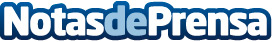 Smy Hotels confía en ITM Global como su proveedor de sistemas de fibra ópticaSmy Hotels, la división hotelera de Logitravel Group, el grupo turístico líder en España, Portugal e Italia, que cuenta con 6 hoteles en España, Grecia e Italia, ha confiado en ITM Global para llevar a cabo la instalación de una red de fibra basada en la tecnología GPON en su hotel Smy Costa del Sol, situado frente a la playa de Torremolinos (Málaga)Datos de contacto:María Sainz652 58 67 39Nota de prensa publicada en: https://www.notasdeprensa.es/smy-hotels-confia-en-itm-global-como-su Categorias: Nacional Telecomunicaciones Cantabria Turismo Restauración http://www.notasdeprensa.es